В МБОУ СОШ  №22 состоялась акция «Красная лента»1 декабря во всем мире отмечается День борьбы  со СПИДом, в рамках которого во всех странах мира проходят мероприятия, направленные на информирование людей о профилактике ВИЧ. Всемирный день борьбы со СПИДом отмечается ежегодно 1 декабря с 1988г.Этот день служит напоминанием о необходимости остановить глобальное распространение эпидемии ВИЧ СПИДа.Обучающиеся 9 «Б» класса провели акцию «Красная ленточка!». Красная лента — это международный символ борьбы со страшным заболеванием.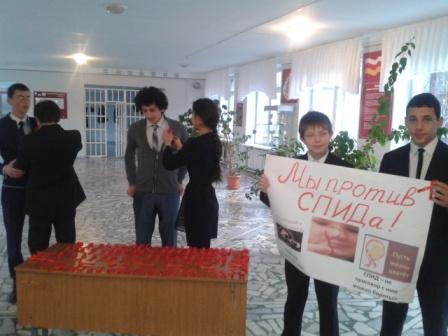 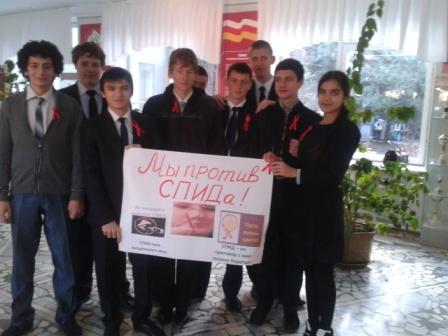 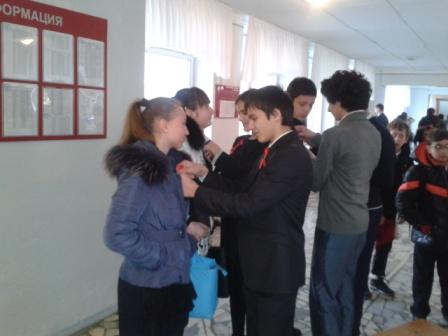 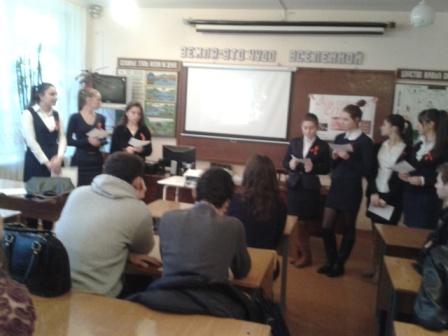 В старших классах провели беседы «Мы против СПИДа».